Додаток 9до Вимог до державних номерних знаків транспортних засобів(пункт 7 розділ IV)Координати колірності кутових точокдопустимої колірної ділянки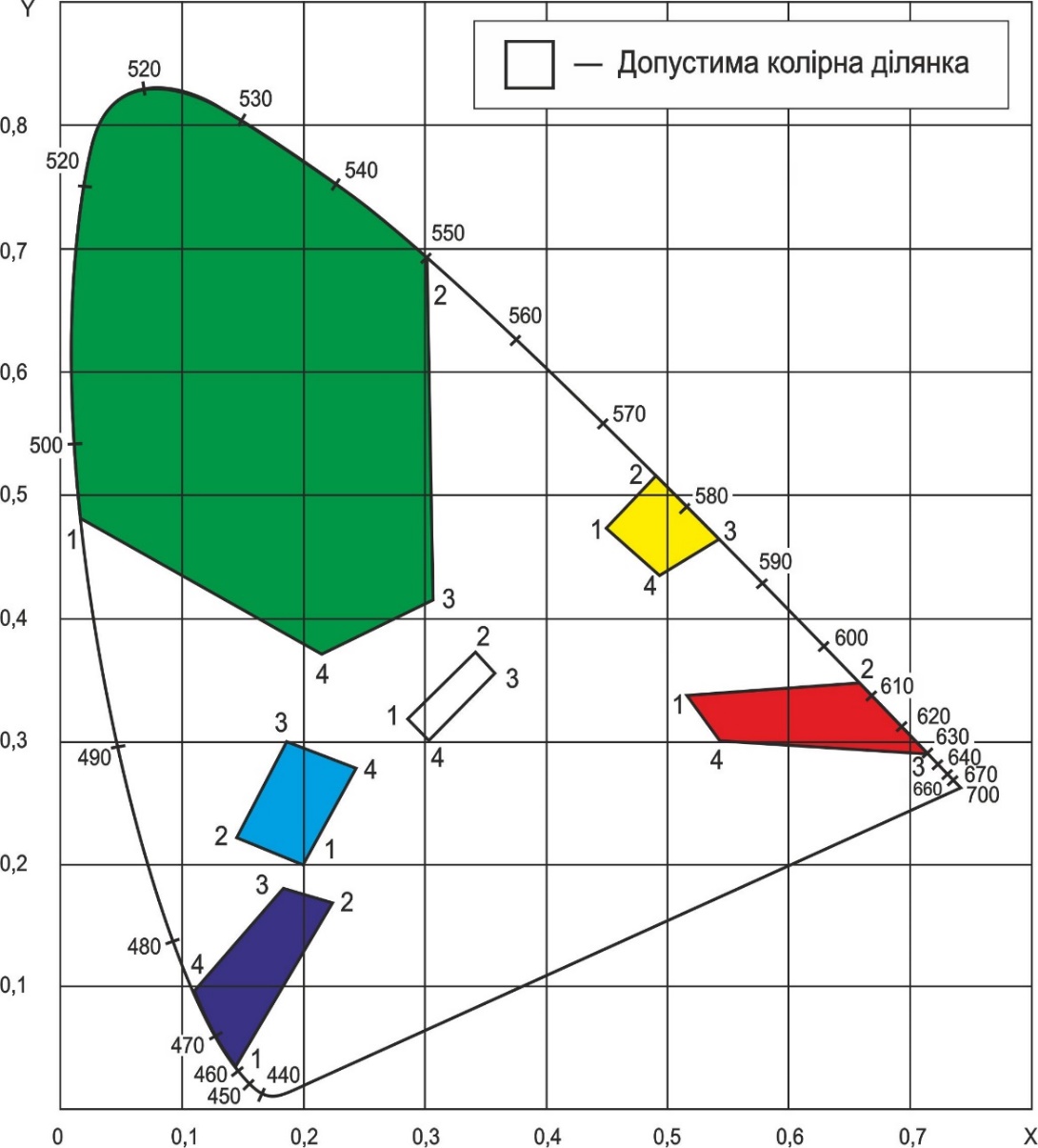 ______________КолірПознака координати колірностіЗначення координати  колірності кутової точкиЗначення координати  колірності кутової точкиЗначення координати  колірності кутової точкиЗначення координати  колірності кутової точкиКоефіцієнт яскравостіКолірПознака координати колірності1234Коефіцієнт яскравості1234567БілийXY0,2850,3150,3400,3700,3550,3550,3000,300>0,35ЖовтийXY0,4270,4830,4650,5340,5450,4540,4870,423>0,27ЧервонийXY0,5130,3380,6580,3480,7150,2910,5420,300>0,05Світло-блактинийXY0,2000,2000,1400,2200,1800,3000,2400,280>0,17СинійXY0,1440,0300,2240,1670,1800,1760,1060,100>0,01